	Ginebra, 16 de agosto de 2012Muy Señora mía/Muy Señor mío:1	Me complace informarle que, por amable invitación del Centro de Investigaciones y Estudios de Telecomunicaciones (CERT), se celebrará un taller conjunto de la UIT y Probe IT sobre la Internet de las cosas, de medio día de duración, organizado por el UIT-T y Probe IT, en el Hotel Mehari de Hammamet (Túnez), el 18 de septiembre de 2012 por la tarde. El taller comenzará a las 14.00 horas del día citado. En las pantallas situadas en las entradas del hotel se dará información detallada sobre las salas de reunión. La inscripción se abrirá a las 13.00 horas.2	El taller se celebrará únicamente en inglés.3	La participación está abierta a los Estados Miembros, a los Miembros de Sector, a los Asociados y a las Instituciones Académicas de la UIT, y a cualquier persona de un país que sea miembro de la UIT y desee contribuir a los trabajos. Esto incluye a las personas que también sean miembros de organizaciones nacionales, regionales e internacionales. La participación en el taller es gratuita, pero ninguna beca será otorgada.4	Este Taller presentará la situación de los estudios e implantación de la IoT en todo el mundo, y expondrá algunos casos de utilización real y los esfuerzos internacionales de normalización. Además, estudiará la manera de que África se beneficie plenamente de esta tendencia principal para resolver algunos de sus importantes desafíos en materia de interfuncionamiento.5	El proyecto de programa de trabajo del taller podrá consultarse en el sitio web de la UIT: http://www.itu.int/en/ITU-T/Workshops-and-Seminars/iot/201209/Pages/default.aspx.6	La información relativa al alojamiento en hoteles, transporte, visados y requisitos sanitarios, puede consultarse en el siguiente sitio web de la UIT: http://www.itu.int/en/ITU-T/Workshops-and-Seminars/iot/201209/Pages/default.aspx. 7	Para que la TSB pueda tomar las disposiciones necesarias sobre la organización del taller, le agradecería que se inscribiese a la mayor brevedad posible a través del formulario en línea (http://www.itu.int/reg/tws/3000446) , y a más tardar el 11 de septiembre de 2012. Le ruego que tome nota de que la preinscripción de los participantes en los talleres se lleva a cabo exclusivamente en línea.8	Le recordamos que los ciudadanos procedentes de ciertos países necesitan visado para entrar y permanecer en Túnez. Ese visado debe solicitarse y obtenerse en la oficina (embajada o consulado) que representa a Túnez en su país o, en su defecto, en la más próxima a su país de partida.Atentamente.Malcolm Johnson
Director de la Oficina de Normalización
de las TelecomunicacionesOficina de Normalización
de las Telecomunicaciones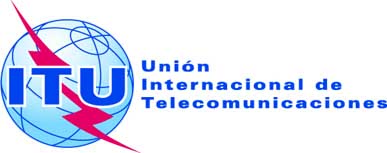 Ref.:Tel.:
Fax:Circular TSB 307TSB Workshops/P.R.+41 22 730 5869
+41 22 730 5853-	A las Administraciones de los Estados Miembros de la Unión;-	A los Miembros de Sector de la UIT;-	A los Asociados de la UIT;-	A las Instituciones Académicas de la UITCorreo-e:tsbworkshops@itu.int Copia:-	A los Presidentes y Vicepresidentes de las Comisiones de Estudio del UIT-T;-	Al Director de la Oficina de Desarrollo de las Telecomunicaciones;-	Al Director de la Oficina de RadiocomunicacionesAsunto:Taller conjunto de la UIT y Probe IT sobre la Internet de las cosas (IoT)
(Hammamet (Túnez), 18 de septiembre de 2012)